       7 декабря ученики 5-6 классов школы посетили замечательное представление в РДК- балет «Золотая антилопа» по мотивам индийской сказки. 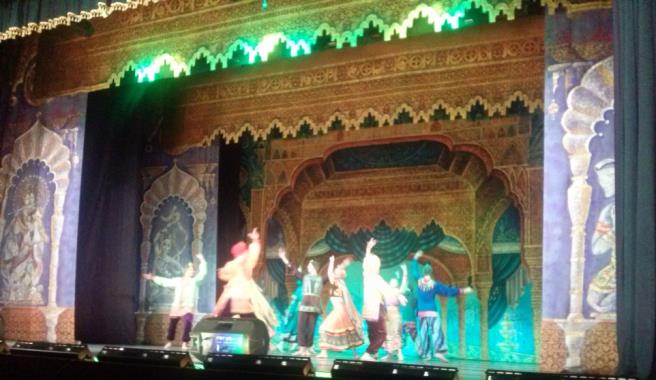 Артисты  Краснодарской филармонии  внесли свой вклад в формирование  высоких духовных ценностей у подрастающего поколения,  покорили ребят декорациями, исполнением  танцев.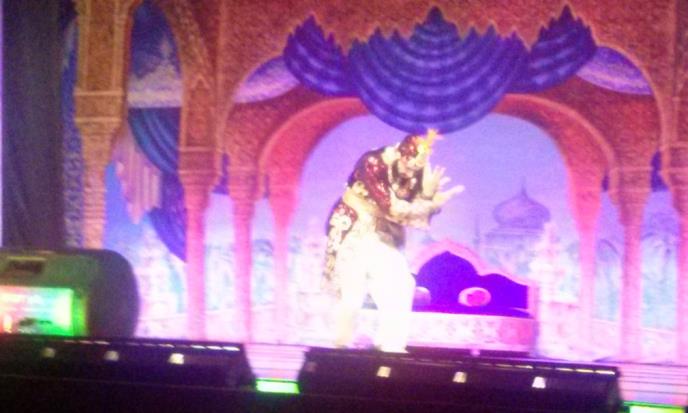 